OWENS CORNING INSULATING SYSTEMS CANADA LPsystème pare-air extérieur FOAMULAR CODEBORD07 27 23 – Systèmes rigides d'étanchéité à l'airINTRODUCTION AU DEVIS TECHNIQUELa présente section du devis sert à décrire un isolant de polystyrène extrudé rigide formant le principal système d'étanchéité à l'air pour murs extérieurs avec joints scellés, et au besoin raccordé au système d'étanchéité à l'air pour murs intérieurs, fabriqué par Owens Corning Insulating Systems Canada LP (Owens Corning Canada) à ses usines de Valleyfield, Québec; Rockford, Illinois; Tallmadge, Ohio; et Gresham, Oregon, et distribué sous les noms de marque suivant : Systèmes pare-air extérieurs FOAMULARMD et FOAMULARMD NGXMC CodeBordMDClassement, organisation et mise en pageCette section a été classée et numérotée en se basant sur le Répertoire normatif (MasterFormatMC) destiné à l'industrie de la construction. Elle porte donc le numéro et le titre suivants : 07 27 23 – Systèmes rigides d'étanchéité à l'airCette section est également organisée en trois parties selon la norme SectionFormat™ (similaire aux sections du Devis directeur national (DDN)) que la grande majorité des rédacteurs de devis utilise à travers le Canada.Recommandations sur l'utilisation de certains outilsLes NOTES AU RÉDACTEUR écrites en italique ont pour but de servir d'aide-mémoire ou de guide au rédacteur de devis pour l'aider à prendre les bonnes décisions. Elles doivent être supprimées avant l'impression du document.Les crochets [ ], avec ou sans texte, servent à aider le rédacteur à faire des choix de matériaux, de produits, de références et autres possibilités qui s'offrent à lui. Ils doivent être supprimés, y compris les options non retenues, avant l'impression du document.Responsabilité professionnelle du rédacteurOwens Corning Canada LP publie ce document à titre d'information uniquement. Owens Corning Canada LP ne peut pas se substituer d'aucune manière au rôle et à la responsabilité professionnelle de l'architecte qui doit signer et sceller les plans et devis qu'il a exécutés.Le présent document, bien que rédigé par des professionnels expérimentés, ne doit pas être copié intégralement. Il faut plutôt l'adapter ou même le modifier en fonction des besoins particuliers de chaque projet auquel nos représentants du service technique régional seront heureux et fiers de collaborer.  NOTE AU RÉDACTEUR SUR LA DESCRIPTION : Ce devis comprend les matériaux et les procédures d'installation du système pare-air FOAMULARMD et FOAMULARMD NGXMC CodeBordMD, un isolant en panneau rigide formant le principal système pare-air avec joints scellés, conformément aux exigences du CNB en matière d'enveloppe du bâtiment. L'isolant FOAMULARMD ou FOAMULARMD NGXMC C-200 est installé directement sur le revêtement, les montants et la bande d'étanchéité ProPink ComfortSealMC, complété avec le ruban à joints JointSealRMC, pour constituer une barrière résistante à l'eau et une membrane étanche à l'air et à la vapeur. Un scellant pour pénétrations et extrémités est utilisé pour assurer l'étanchéité autour de toutes les ouvertures, pénétrations et au niveau du bord périphérique des extrémités de l'isolant au niveau des cadres de fenêtres et de portes. Ce devis doit être adapté pour répondre aux exigences de chaque projet.NOTE AU RÉDACTEUR SUR L'ENVIRONNEMENT : Cette section précise les options de recyclage et de réutilisation, et les options d'élimination généralement disponibles. L'augmentation des niveaux de valeur RSI (R) permettra d'améliorer l'efficacité énergétique. L'amélioration de l'efficacité énergétique réduit l'utilisation de sources d'énergie non renouvelables et contribue moins au réchauffement climatique.Partie 1	GénéralitésDANS CETTE SECTIONSystème pare-air constitué de :Panneaux isolants de polystyrène extrudé fixés à la face extérieure du mur de fond (le revêtement intermédiaire).Produits d'étanchéité (membrane bitumineuse en ruban, mastic d'étanchéité appliqué à la truelle et mousse d'uréthane pare-air) destinés à obturer et étanchéiser les joints de l'assemblage lui-même, les percements pratiqués dans celui-ci et les espaces vides entre le système pare-air et les ouvertures des murs telles que les fenêtres, portes, persiennes de ventilation ou décoratives et autres.Accessoires servant à fixer les panneaux isolants.SECTIONS CONNEXESNOTE AU RÉDACTEUR : Certaines sections connexes sont essentielles pour construire le système de pare-air (par exemple, le revêtement intermédiaire en plaques de plâtre) ou peuvent contribuer de manière substantielle à la performance thermique du mur (par exemple, l'isolant en matelas dans les cavités des ossatures d'acier) et pour contrôler la diffusion de la vapeur d'eau à l'intérieur de celui-ci (par exemple, les pare-vapeur).Section 04 05 00 – Résultats des ouvrages communs de maçonnerie : [attaches] [garnitures d'étanchéité ou solins]Section 06 10 53 - Divers travaux de charpenterie : Ossatures de bois.Section 06 16 43 – Revêtements en plaques de plâtreSection 07 26 00 – Pare-vapeurSection 07 91 00 – Produits d'étanchéitéSection 09 21 16 – Assemblages en plaques de plâtreRéférencesNOTE AU RÉDACTEUR : Modifiez la liste pour l'adapter aux normes spécifiées dans le cahier des charges du projet.American Society for Testing and Materials International (ASTM)ASTM C177-19, Standard Test Method for Steady-State Heat Flux Measurements and Thermal Transmission Properties by Means of the Guarded-Hot-Plate ApparatusASTM C203 - 05a (2017), Standard Test Methods for Breaking Load and Flexural Properties of Block-Type Thermal InsulationASTM C518-17, Standard Test Method for Steady-State Thermal Transmission Properties by Means of the Heat Flow Meter ApparatusASTM C1338-19, Standard Test Method for Determining Fungi Resistance of Insulation Materials and FacingsASTM D1621-16, Standard Test Method for Compressive Properties of Rigid Cellular PlasticsASTM D2842, Standard Test Method for Water Absorption of Rigid Cellular PlasticsASTM D3575-20, Standard Test Methods for Flexible Cellular Materials Made from Olefin PolymersASTM E84-20, Standard Test Method for Surface Burning Characteristics of Building MaterialsASTM E96-16, Test Methods for Water Vapor Transmission of MaterialsASTM E2178–13, Standard Test Method for Air Permeance of Building MaterialsLaboratoires des assureurs du Canada (ULC)CAN/ULC-S102.2:2018, Méthode d'essai normalisée pour les caractéristiques de combustion superficielle des revêtements de sol et des divers matériaux et assemblagesCAN/ULC-S114:2018, Méthode d'essai normalisée pour la détermination de l'incombustibilité des matériaux de constructionCAN/ULC-S701.1:2017, Norme sur l'isolant thermique en polystyrène, panneaux et revêtements de tuyauterie.Visitez le site www.owenscorning.ca pour obtenir une copie à jour de la fiche d’instructions pour une installation en toute sécurité (SUIS) de l’isolant de polystyrène extrudé rigide FOAMULARMD et FOAMULARMD NGXMC.Santé Canada/Système d'information sur les matières dangereuses utilisées au travail (SIMDUT)Fiche signalétique de sécurité de produit (FDS)DEMANDESSection 01 33 00 : Procédures de demandeDonnées sur les produits : Soumettre la fiche technique du produit contenant les valeurs de performance des matériaux et les performances du système.Soumettre les détails expliquant le plan continu du pare-air.Certifications :Visitez le site www.owenscorning.ca pour obtenir une copie à jour de la fiche d’instructions pour une installation en toute sécurité (SUIS) de l’isolant de polystyrène extrudé rigide FOAMULARMD et FOAMULARMD NGXMC.Soumettre les FSSP du SIMDUT - Fiches signalétiques de sécurité des produits. Les fiches signalétiques doivent indiquer la teneur en COV des produits.Soumettre les rapports d'évaluation CCMC du fabricant.Rapport sur la conception durable : Section [01 35 66] : Procédures de documentation LEEDSoumettre les certificats écologiques des organismes indépendants et le rapport d'évaluation de la contribution du [des] produit[s] à l'obtention de crédits LEED®, mentionnés à l'article ASSURANCE DE LA QUALITÉ.ASSURANCE DE LA QUALITÉIdentification : Chaque panneau isolant doit afficher clairement les renseignements qui figurent dans la fiche technique du fabricant.NOTE AU RÉDACTEUR : Owens Corning possède deux rapports du CCMC : le rapport CCMC 12935-R pour le Système pare-air extérieur FOAMULARMD CodeBordMD et le rapport CCMC 14003-R pour le ruban à joints JointSealRMC et le ruban pour solins FlashSealRMD.Isolant et ruban pour joints et solins : Inscrit dans le Recueil d'évaluations des produits du Centre canadien des matériaux de construction (CCMC), publié par l'Institut de recherche en construction (IRC) du Conseil national de recherches Canada (CNRC)Certification des normes en matière de durabilité par un organisme indépendant :NOTE AU RÉDACTEUR : Les produits homologués GREENGUARD et GREENGUARD Or sont certifiés conformes aux normes établies par GREENGUARD en matière de faibles émissions de produits chimiques dans l’air intérieur durant l’utilisation des produits. Pour en savoir plus, visitez le site spot.ul.com ou communiquez avec Owens Corning via le site GET TECH. NOTE AU RÉDACTEUR : SCS (Scientific Certification Systems) Global Services assure une vérification indépendante du contenu en matières recyclées des matériaux de construction et vérifie les allégations de contenu en matières recyclées faites par les fabricants. Pour en savoir plus, visitez le site www.SCSglobalservices.com.Soumettre le certificat émis par SCS Global Services spécifiant que les panneaux isolants de polystyrène prescrits satisfont aux exigences de contenu de matériaux recyclés dans le produit testé; site Internet : www.SCSglobalservices.com. Les certificats doivent être accompagnés des détails suivants : le numéro du certificat, la durée de la certification et toutes les restrictions émises à l'endroit du produit, le cas échéant.NOTE AU RÉDACTEUR : Le Conseil du bâtiment durable du Canada (CBDCa) a encouragé l'application du système d'évaluation LEED Canada (LEED Canada NC et CS). LEED est l'acronyme de Leadership in Energy and Environmental Design.NOTE AU RÉDACTEUR : En tant que ligne directrice de conception et outil de certification par un tiers, LEED vise à améliorer le confort des occupants, la performance environnementale et l'efficacité économique des bâtiments par l'emploi de procédures, de normes et de technologies éprouvées et novatrices. Il fournit une définition généralement reconnue dans l'industrie de ce qui constitue un « bâtiment vert ». Le système d'évaluation LEED v4 comprend un ensemble de critères de performance explicites répartis en neuf (9) catégories principales : Processus intégratif, Emplacement et transport, Aménagement écologique des sites, Gestion efficace de l'eau, Énergie et atmosphère, Matériaux et ressources, Qualité des environnements intérieurs, Innovation, Priorité régionale.Pour chaque critère de performance, le système d'évaluation LEED indique l'objectif fondamental et la documentation nécessaire à soumettre pour satisfaire à chaque condition obligatoire et obtenir chaque « crédit » volontaire. Les projets obtiennent des points pour leur certification en satisfaisant ou en dépassant les exigences techniques de chaque crédit. Toutes les conditions obligatoires doivent être remplies avant que le projet puisse être admissible à la certification. Les points sont ensuite cumulés pour obtenir un total final correspondant à l'un des niveaux de certification LEED possibles : CERTIFIÉ, ARGENT, OR ou PLATINE.Envisagez d'ajouter tout crédit prévu pour les autres produits spécifiés.4.		Contribution de l'isolant en panneau à la certification LEED v4 du projet 			de construction :Énergie et atmosphère (EA) : le crédit EAp2 pour le rendement énergétique minimal et le crédit EAc2 pour l'optimisation du rendement énergétique des bâtiments.Matériaux et ressources (MR) : le crédit MRc1 pour la réduction des impacts pendant le cycle de vie, le crédit MFc2 pour la déclaration environnementale des produits, le crédit MRc3 pour l'approvisionnement et les matières premières et le MRc5 pour la gestion des déchets.Qualité des environnements intérieurs (EQ) : le crédit EQc2 pour les matériaux à faibles émissions et le crédit EQc5 pour le confort thermique. NOTE AU RÉDACTEUR : Les échantillons établissent la qualité du travail pour les matériaux indiqués dans la présente section. Supprimez le paragraphe suivant si l'étendue des travaux est minime et qu'un échantillon n'est pas nécessaire.1.6		ÉCHANTILLONSConstruire un échantillon de l'ouvrage conformément aux prescriptions de la section [01 43 39 – Échantillons].Construire un panneau typique [d'un mur extérieur], de [2 m] de longueur par [2 m] de largeur, comportant [une fenêtre] [et] un bâti [et appui], un isolant, [un coin de mur,] [un raccordement au système du toit] [et,], illustrant l'interface des matériaux et des joints.À être installé [à l'endroit indiqué]. Les échantillons [peuvent][ne peuvent pas] faire partie intégrante des travaux.Attendre [24] heures avant d'entreprendre les travaux d'installation du pare-air, afin de permettre [à l'Ingénieur] [au Consultant] d'inspecter l'échantillon de l'ouvrage.1.7		LIVRAISON, ENTREPOSAGE ET MANUTENTIONSection 01 66 00 : Transport, manipulation, entreposage et protection des produits.Livrer, stocker et manipuler les panneaux de polystyrène conformément aux instructions écrites du fabricant.Traitement des déchets : Séparer les déchets pour [la réutilisation] [et] [le recyclage] conformément à la section [01 74 19 – Gestion et élimination des déchets de construction].Se conformer aux exigences en matière de sécurité énoncées dans le Système d'information sur les matières dangereuses utilisées au travail (SIMDUT), en ce qui a trait à l'utilisation, la manutention, l'entreposage et l'élimination des matériaux isolants.1.8		CONDITIONS DU SITEMaintenir les conditions ambiantes recommandées par le fabricant pendant l'installation.Partie 2	Produits2.1		MatériauxNOTE AU RÉDACTEUR SUR L'ENVIRONNEMENT : L'isolant thermique permet de réduire les impacts environnementaux grâce aux économies d'énergie. Il est possible de réduire davantage les impacts environnementaux en spécifiant des matériaux contenant une teneur élevée en matières recyclées. De plus, l'isolant rigide doit démontrer un faible impact sur l'ozone stratosphérique et le réchauffement climatique en utilisant des agents gonflants appropriés. Les agents gonflants utilisés pour fabriquer l'isolant de polystyrène extrudé rigide FOAMULARMD répondent aux exigences du protocole de Montréal.Le potentiel d'appauvrissement de la couche d'ozone des isolants FOAMULARMD est ZÉRO et ils ont un potentiel de réchauffement climatique inférieur de 70 %. Tous les panneaux isolants contiennent 20 % de matières recyclées. Les isolants FOAMULAR NGXMC ont toutes les mêmes propriétés que les isolants FOAMULAR plus la formulation d'agent gonflant qui procure une réduction de 90 % du potentiel de réchauffement climatique (100 ans), y compris l'élimination complète des hydrofluorocarbures (HFC) 134a.NOTE AU RÉDACTEUR : Les matériaux qui forment le système pare-air ont des perméabilités à l'air différentes. Le système pare-air a un taux de fuite d'air mesuré de 0,025 L/s.m² lorsqu'il est testé à une pression différentielle de 75 Pa, ce qui est inférieur aux plages requises/recommandées par le CNB.Panneau isolant en polystyrène extrudé rigide, de type 3, conforme à la norme CAN/ULC-S701 :Fabricant ‒ Produit acceptable [FOAMULAR CODEBORD] [FOAMULAR NGX CODEBORD] fabriqué par Owens Corning Canada.NOTE AU RÉDACTEUR : Les panneaux à rives carrées facilitent l'installation de connecteurs ou d'ancrages de placage de maçonnerie et d'autres types de revêtement extérieur (par exemple, métal préformé, carreaux de céramique sur panneau de ciment, etc.). D'autre part, les rives feuillurées offrent une barrière supplémentaire au passage de l'air et de l'eau. Consultez un représentant régional du soutien technique de Owens Corning pour choisir le meilleur type de rive en fonction des performances de l'enveloppe du bâtiment à atteindre.Choisissez parmi les options de dimensions suivantes en fonction du produit sélectionné :FOAMULARMD et FOAMULARMD NGXMC CodeBordMD : 1220 mm x 2438 x [20] [25] [38] [51] mmDimensions : Épaisseur [20 mm] [25 mm] [38 mm] [51 mm] [64 mm] [76 mm] [102 mm] [tel qu'indiqué], à rives [feuillurées] [carrées]NOTE AU RÉDACTEUR : Valeur RSI 0.70 pour l'isolant FOAMULARMD et FOAMULARMD NGXMC CodeBordMD de 20 mm d'épaisseur; valeur RSI 0.88 pour tous les autres.Résistance thermique : [RSI 0.88 / 25 mm (R-5/pouce)] lorsque testé conformément à la norme ASTM C518 ou ASTM C177.Résistance à la compression : 140 kPa (20 lb/po²) lorsque testé conformément à la norme ASTM D1621.Perméance à la vapeur d'eau : 45-55 ng/Pa·s·m2 (0,79–0,96 Perm) lorsque testé conformément à la norme ASTM E96, Méthode A.Absorption d'eau : 0,70 lorsque testé conformément à la norme ASTM D2842.Perméabilité à l'air à 75 Pa : 0,001 L/s.m².Résistance à la flexion : 483 kPa lorsque testé conformément à la norme ASTM C203.Contenu en matières recyclées : Au moins [20 %], avant consommation.NOTE AU RÉDACTEUR : Les bandes d'étanchéité et les scellants décrits dans ces sections complètent le système pare-air et sont compatibles avec les panneaux de polystyrène fabriqués par Owens Corning Canada. Toute substitution de matériau doit être approuvée par Owens Corning Canada afin de respecter l'intégrité du système.NOTE AU RÉDACTEUR : Spécifiez des bandes d'étanchéité pour assurer l'étanchéité entre la lisse basse et les murs de fondation.Bande d'étanchéité : Polyéthylène, flexible, durable et résistante à l'humidité.Fabricant : Bande d'étanchéité ProPink ComfortSealMC fabriquée par Owens Corning Canada.Densité : 16-19 kg/m³ lorsque testé conformément à la norme ASTM D3575.Résistance à la déchirure : 8,2 kg/m³ lorsque testé conformément à la norme ASTM D3575.Dimensions : Rouleaux, 3,2 mm d'épaisseur x [89 mm] [139 mm] de largeur.NOTE AU RÉDACTEUR : Spécifiez un ruban à joints pour sceller les joints entre les panneaux de polystyrène et entre le système pare-air et les parties de bâtiment adjacentes comme les fenêtres, les portes et autres ouvertures dans l'enveloppe du bâtiment. Les valeurs du ruban à joints JointSealRMC ont été validées par le rapport 14003-R du CCMC.Ruban pour joints et solins : Polyoléfine acrylique, type auto-adhésif avec endos durable enduit d'un adhésif acrylique puissant et muni d'une bande de protection antiadhésive.Fabricant : Ruban à joints JointSealRMC fabriqué par Owens Corning Canada.Dimensions : Rouleaux, 0,25 mm d'épaisseur x 89 mm de largeur x 27,4 m de longueur.Perméabilité à l'air à 75 Pa : 0.00017 L/s.m2 lorsque testé conformément à la norme ASTM E2178.Perméance à la vapeur d'eau : 11 ng / Pa·m2·s lorsque testé conformément à la norme ASTM E2178.Propagation des flammes/Dégagement de fumée : 5/25 lorsque testé conformément à la norme ASTM E84. Produit de scellement : En polyuréthane à expansion minimale, conformément aux normes CAN/ULC-S710.1 et S-710.2.Perméabilité à l'air : ≤ 0,05 L/s.m² à 75 Pa.Résistance thermique initiale : RSI 0.8/25 mm.NOTE AU RÉDACTEUR : Spécifiez un isolant en matelas pour les espaces entre les montants si le pare-air implique un mur à ossatures. Les valeurs de performance de l'isolant ROSE FiberglasMD EcoTouchMD ont été validées par le rapport 05650-L du CCMC.Isolant en matelas : En fibre de verre, préformé, Type 1, non revêtu, conformément à la norme CAN/ULC S702.Fabricant : Isolant thermique ROSE FiberglasMD EcoTouchMD en matelas fabriqué par Owens Corning Canada.Certifié GREENGUARD Or par UL.Sans formaldéhyde, validé par UL Environment.Matières recyclées : 73 % en moyenne certifié par SCS Global Services.Propagation des flammes/Dégagement de fumée : 5/25 lorsque testé conformément à la norme CAN/ULC S102.2.Incombustible lorsque testé conformément à la norme CAN/ULC S114.Résistant aux moisissures lorsque testé conformément à la norme ASTM C1338.Fixations : Clous torsadés avec rondelle de plastique/métal d'au moins 25 mm de diamètre, de longueur suffisante pour pénétrer le substrat d’au moins 25 mm.Partie 3	 Exécution3.1		INSPECTIONNOTE AU RÉDACTEUR : L'épaisseur des isolants en panneaux de polystyrène extrudé rigide et celle des isolants en matelas installés entre les montants doivent satisfaire aux exigences du code du bâtiment applicable (voir la Section 9.25.1., Généralités et le Tableau 9.25.5.2). Ces exigences concernent le « Rapport minimum entre la résistance thermique totale extérieure de la surface intérieure du matériau et la résistance thermique totale intérieure de la surface intérieure du matériau » lorsque cela est requis.Vérifier que les surfaces et les conditions sont prêtes à recevoir l'ouvrage prescrit dans la présente section.S’assurer que toutes les surfaces sont propres, sèches, saines, lisses, continues et qu’elles sont conformes aux exigences du fabricant du pare-air.Ne pas entreprendre les travaux tant que les corrections requises n'auront pas été apportées. Le fait de commencer les travaux signifie que l’état de l’ouvrage est accepté.3.2		PRÉPARATIONEnlever les dépôts ou corps étrangers susceptibles de compromettre l'adhérence des matériaux.S’assurer qu’il n’y a pas d’humidité sur la surface des substrats avant d’y appliquer le système pare-air.3.3		INSTALLATIONInstaller les panneaux de cette section selon les instructions écrites du fabricant.Bandes d'étanchéité : Avant l'installation du mur, installer une bande d'étanchéité entre la lisse basse inférieure et les murs de fondation, et sur la surface verticale de la lisse basse. Utiliser deux couches de bande d'étanchéité si nécessaire pour assurer une bonne étanchéité.Bandes d'étanchéité : Installer des bandes d'étanchéité sur tous les joints d'isolant en panneaux et d'ossature, et à tous les coins où un mur extérieur est contigu à un autre mur extérieur.Panneaux de polystyrène : N'utiliser que des panneaux isolants dont les rives ne sont ni ébréchées ni brisées.Mettre en place les panneaux de polystyrène, [à l'horizontale] [à la verticale], en décalant les joints verticaux; bien abouter les joints et veiller à ce que les panneaux soient installés de manière étanche d'aplomb, d'équerre et de niveau.Découper et ajuster bien serré les panneaux isolants autour des boîtiers électriques, des conduits, des portes et fenêtres et de toutes les autres pénétrations à travers l'enveloppe extérieure du bâtiment.Arrêter la mise en place de l'isolant à au moins 75 mm des appareils émettant de la chaleur comme les cheminées et les évents traversant le mur.Fixer mécaniquement les panneaux de polystyrène [dans les montants d'acier de l'ossature murale,] [à travers le revêtement intermédiaire]. Espacement des fixations :Le long des rives de chaque panneau alignées sur les montants : 150 mm c.-à-c.Parties intérieures des panneaux alignées sur les montants intermédiaires : 300 mm c.-à-c.Sceller tous les joints des coins extérieurs des panneaux avec du ruban à joints.Sceller toutes les pénétrations à l'aide d'un ruban à joints et pour solins afin d'assurer un pare-air continu, y compris celles réalisées par les travaux d'autres sections et par les dispositifs de fixation des revêtements extérieurs.Injecter un produit d'étanchéité pare-air et isolant en polyuréthane dans les cavités situées au périmètre des ouvertures de fenêtres, de portes, de persiennes de ventilation et autres éléments localisés dans le plan du système pare-air. Éviter de faire déborder le produit d'étanchéité hors des cavités et protéger celui-ci de tout contact direct avec de l'eau.NOTE AU RÉDACTEUR : Assurez-vous que les dégagements sont conformes aux normes locales en matière de sécurité du bâtiment ainsi qu'aux exigences du code. Pour les appareils électriques qui sont protégés par une boîte isolante approuvée CSA, les dégagements prescrits ne sont pas requis sauf indication contraire par le fabricant de l'appareil. Modifiez le paragraphe suivant en fonction des exigences du projet.Installer l'isolant en matelas dans les espaces entre les montants des murs extérieurs, en veillant à bien abouter les joints, et autour des équipements de service tels que les boîtiers électriques, les tuyaux et les conduits. Maintenir une distance minimale de 75 mm des appareils émettant de la chaleur tels que les systèmes d'éclairage ou les cheminées.3.4		PROTECTIONProtéger l'ouvrage fini conformément aux prescriptions de la section [01 61 00 - Exigences communes des produits]. Prendre les précautions nécessaires pour empêcher que les ouvrages adjacents endommagent l'ouvrage réalisé aux termes de la présente section.S'assurer que l’ouvrage fini est protégé contre les intempéries.FIN DE LA SECTIONOWENS CORNING CANADA LP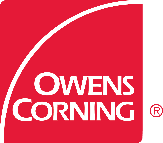 3450 McNicoll AvenueScarborough, Ontario M1V 1Z5	Tél. : 1 800 504-8294 Téléc. : 1 800 5049698salvatore.ciarlo@owenscorning.comLa couleur ROSE est une marque déposée de Owens Corning. © 2021Owens Corning. Tous droits réservés.  Publ. no 500975A.